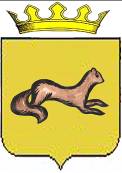 КОНТРОЛЬНО-СЧЕТНЫЙ ОРГАН____ОБОЯНСКОГО РАЙОНА КУРСКОЙ ОБЛАСТИ____306230, Курская обл., г. Обоянь, ул. Шмидта д.6, kso4616@rambler.ruЗАКЛЮЧЕНИЕ №86на проект решения Представительного Собрания Обоянского района Курской области «О внесении изменений и дополнений в решение Представительного собрания Обоянского района Курской области от 21.12.2021 №13/55-IV «О бюджете муниципального района «Обоянский район» Курской области на 2022 год и плановый период 2023 и 2024 годов»г. Обоянь                                                                                        12 декабря 2022 г.Проект разработан в соответствии с Бюджетным кодексом Российской Федерации, Федеральным Законом от 06.10.2003 № 131-ФЗ «Об общих принципах организации местного самоуправления в Российской Федерации», Законом Курской области от 07.12.2021 №115-ЗКО «Об областном бюджете на 2022 год и на плановый период 2023 и 2024 годов», статьями 22, 23 Устава муниципального района «Обоянский район» Курской области.Представленным проектом Решения Представительного Собрания Обоянского района Курской области предлагается внести изменения и дополнения в решение Представительного Собрания Обоянского района Курской области от 21.12.2021 № 13/55-IV «О бюджете муниципального района «Обоянский район» Курской области на 2022 год и плановый период 2023 и 2024 годов»».При проведении экспертизы представленного проекта Решения установлено следующее:1.1. Проектом Решения предусматривается изменение следующих основных параметров бюджета муниципального района Обоянский район Курской области на 2022 год и плановый период 2023 и 2024 годов:а) доходная часть бюджета муниципального района «Обоянский район» Курской области предполагает утверждение прогнозируемого общего объема доходов:- на 2022 год в сумме 993720,7 тыс. руб.;б) расходная часть бюджета муниципального района «Обоянский район» Курской области предполагает утверждение общего объема расходов 1213241,3 тыс. руб.1.2. Приложения №1, 3, 5, 7, 9 излагаются в новой редакции.1.3. Дополнительно производится перераспределение ассигнований по разделам, подразделам, целевым статьям и видам расходов бюджетной классификации.Выводы и предложения.Контрольно-счетный орган Обоянского района Курской области РЕКОМЕНДУЕТ: Представительному Собранию Обоянского района Курской области рассмотреть, предложенный проект Решения на заседании Представительного Собрания Обоянского района Курской области.Председатель Контрольно-счетного органаОбоянского района Курской области                                                 С. Н. Шеверев